.Position: Side-by-Side Position. Steps the same except were statedMAN'S STEPSHand hold - gentleman's left palm to lady's left palmChange hand hold - gentleman's right palm to lady's right palmHand hold - gentleman's right holding lady's leftFull turn to left moving in a small circleBack in side-by-side position - weight on right footREPEATLADY'S STEPSHand hold - gentleman's left palm to lady's left palmChange hand hold - gentleman's right palm to lady's right palmHand hold - gentleman's right holding lady's leftFull turn to right moving in a small circleBack in side-by-side position - weight on right footREPEATT.J. Cha Cha (P)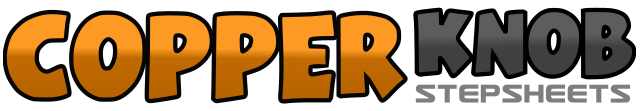 .......Count:44Wall:0Level:Easy Partner.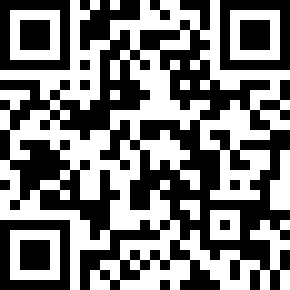 Choreographer:Susan DaviesSusan DaviesSusan DaviesSusan DaviesSusan Davies.Music:I'm Gonna Miss You, Girl - Michael Martin MurpheyI'm Gonna Miss You, Girl - Michael Martin MurpheyI'm Gonna Miss You, Girl - Michael Martin MurpheyI'm Gonna Miss You, Girl - Michael Martin MurpheyI'm Gonna Miss You, Girl - Michael Martin Murphey........1-2Left foot cross in front of right, rock back onto right foot3&4Cha-cha-cha on left, right, left5-6Right foot cross in front of left, rock back onto left foot7&8Cha-cha-cha on right, left, right9-10Left foot step forward, right toe touch to the side11-12Right foot step forward, left toe touch to the side13-14Left toe touch to the right of the right foot, kick left foot forward15&16Cha-cha-cha back on left, right, left17Right toe touch to the left of left foot18Kick right foot forward19&20½ turn right and cha-cha-cha back on right, left, right (now facing RLOD)21Rock forward onto left foot22Rock back onto right foot23&24½ turn left and cha-cha-cha to left on left, right, left25Rock forward onto right foot26Rock back onto left foot27&28Cha-cha-cha back on right, left, right29Left foot step back30Rock forward onto right foot31&32Cha-cha-cha forward on left, right, left33-34Walk forward right, left35&36Cha-cha-cha forward on right, left, right37-38Walk left, right39&40Cha-cha-cha on left, right, left41-42Walk right, left43&44Cha-cha-cha on right, left, right1-2Left foot cross in front of right, rock back onto right foot3&4Cha-cha-cha on left, right, left5-6Right foot cross in front of left, rock back onto left foot7&8Cha-cha-cha on right, left, right9-10Left foot step forward, right toe touch to the side11-12Right foot step forward, left toe touch to the side13-14Left toe touch to the right of the right foot, kick left foot forward15&16Cha-cha-cha back on left, right, left17Right toe touch to the left of left foot18Kick right foot forward19&20Walk back right, left (still facing LOD)21Rock back onto right foot22Rock forward onto left foot23&24½ turn left and cha-cha-cha to right on right, left, right25Rock back onto left foot26Rock forward onto right foot27&28½ turn right and cha-cha-cha on left, right, left29Right foot step back30Rock forward onto left foot31&32Cha-cha-cha forward on right, left, right33-34Walk forward left, right35&36Cha-cha-cha forward on left, right, left37-38Walk right, left39&40Cha-cha-cha on right, left, right41-42Walk left, right43&44Walk right, left